Dingy Butterflies CIC 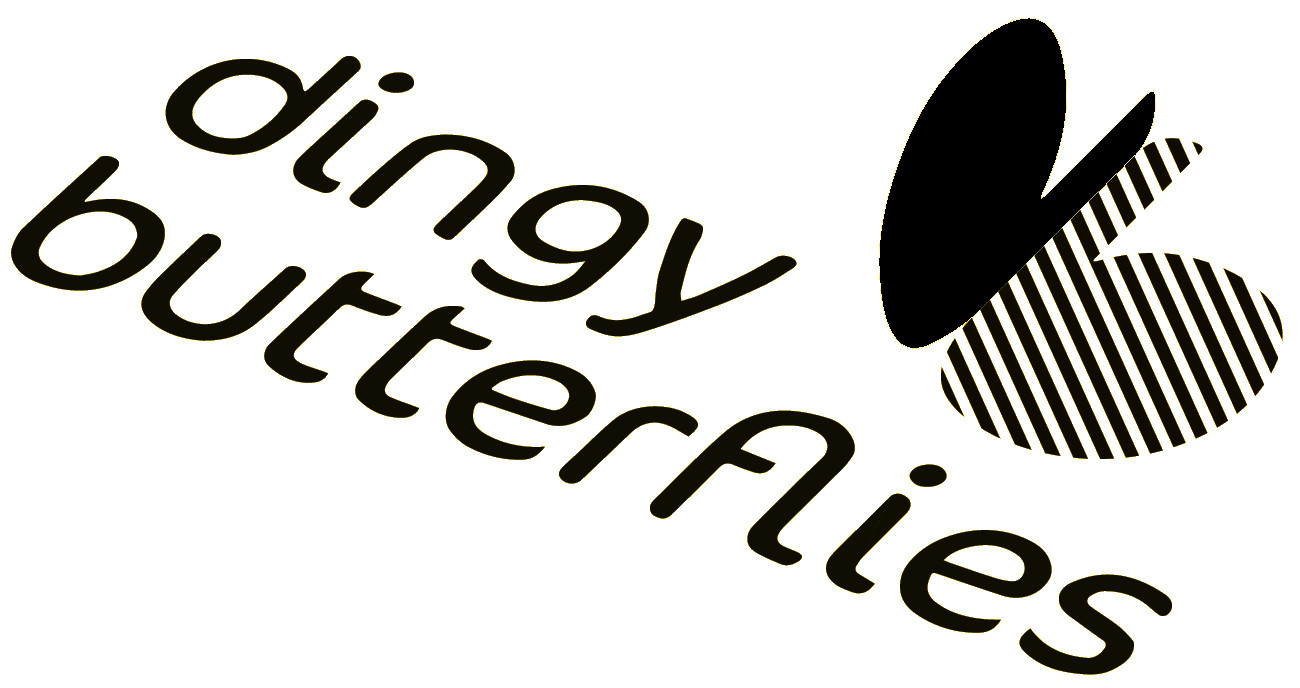 07866301102 | info@dingybutterflies.org www.dingybutterflies.org/ | @DingyButtEqual Opportunities and Diversity Monitoring FormEqual Opportunities Dingy Butterflies is committed to equality of opportunity and access for all, irrespective of their age, gender, class, marital status, nationality, ethnic origin, disability, religious belief or sexual orientation. Monitoring It is voluntary to disclose the information in this form, but doing so will enable us to better understand the composition of our applicants to this programme. All information will be kept confidential and stored securely. You have the right to not complete this form or to complete answers to only some of the questions.If you are a collaborative please add details of each person involved or if an organisation the main person who will lead on the project.AGEPlease tick the appropriate boxGENDER IDENTITY Please tick the appropriate boxes SEXUAL ORIENTATION Please tick the appropriate box ETHNICITY Please tick the appropriate boxDISABILITY Please indicate any disabilities (if any) by ticking the appropriate boxEDUCATIONPlease tick the appropriate box for your furthest educational qualificationHow did you find out about this opportunity?Thank you for filling this form in. Your data will be deleted at a point that it is no longer required and/or after a maximum of two years in line with our data management policy. By returning this form you give us the right to store your data on these terms. You have the right to withdraw your consent for its storage and processing. Please contact Ben Jones at Dingy Butterflies should you wish to withdraw your consent. info@dingybutterflies.orgFirst NameSurnamePostcode18-2526-3435-4950-6465+Prefer not to sayFemale (including trans women)Male (including trans men)Non-binaryDifferent to the sex assumed to be at birthPrefer not to sayBisexualGay manGay woman / lesbianHeterosexual / straightQueerPrefer not to sayWhiteBritishWhiteIrishWhiteGypsy or Irish TravellerWhiteAny other white backgroundMixedWhite and Black CaribbeanMixedWhite and Black AfricanMixedWhite and AsianMixedAny other mixed backgroundAsian / Asian BritishIndianAsian / Asian BritishPakistanAsian / Asian BritishBangladeshiAsian / Asian BritishChineseAsian / Asian BritishAny other Asian backgroundBlack / Black BritishAfricanBlack / Black BritishCaribbeanBlack / Black BritishAny other Black backgroundOtherArabOtherAny other ethnic groupOtherPrefer not to sayOtherNon knownIdentify as a deaf or disabled person, or have a long-term health conditionNon-disabledPrefer not to sayOther (please write here if you would like to)PostgraduateDegree levelFurther educationVocational TrainingSchoolNonePrefer not to sayFacebook                    	Twitter     	               	Word of mouth		Email	    		         Newsletter	                    Other please specify	       	